お買い物イベント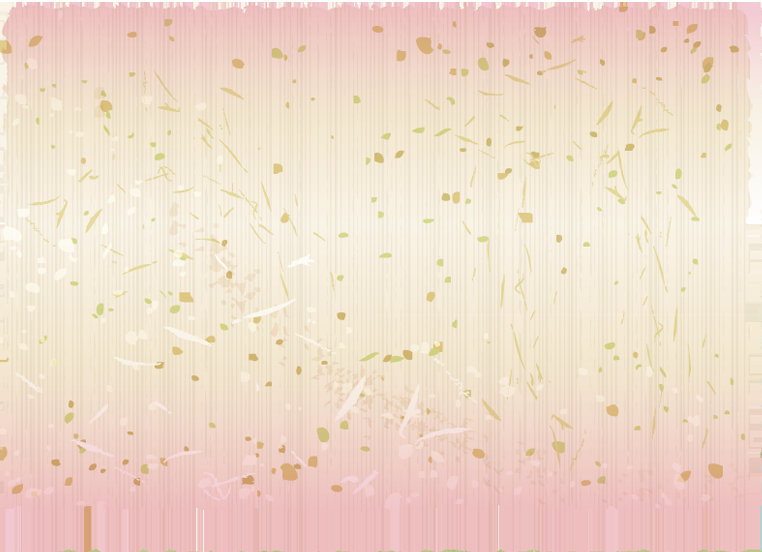 &喫茶　開催！！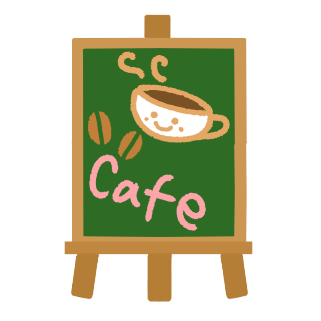 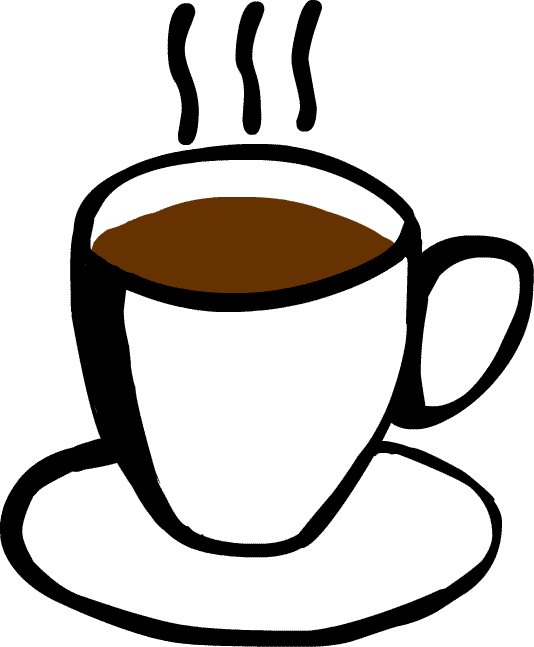 6月22日（土）春香苑１階デイサービススペース13:00~16:00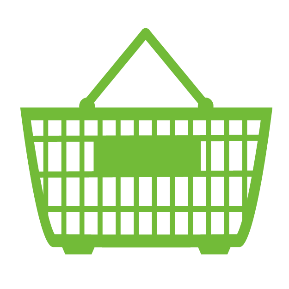 衣料品全般・雑貨・食品施設内でお買い物が楽しめますお買い物のあとにはカフェでひと休み職員のみなさんもご利用ください！